Meditation Retreat with Anam Thubten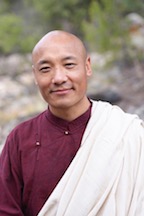 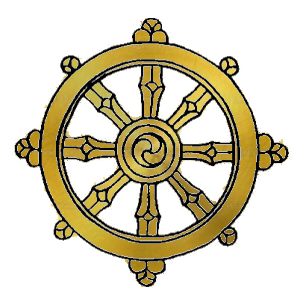 